Муниципальное бюджетное образовательное учреждение дополнительного образования детей«Детская музыкальная школа №11 им. Б.А. Мокроусова»ДОПОЛНИТЕЛЬНАЯ    ПРЕДПРОФЕССИОНАЛЬНАЯ ОБЩЕОБРАЗОВАТЕЛЬНАЯ ПРОГРАММА В ОБЛАСТИ МУЗЫКАЛЬНОГО ИСКУССТВА «НАРОДНЫЕ  ИНСТРУМЕНТЫ»Предметная областьПО.01. МУЗЫКАЛЬНОЕ ИСПОЛНИТЕЛЬСТВОУП.01.СПЕЦИАЛЬНОСТЬБАЯН, АККОРДЕОН(срок обучения 8 лет)                                                 Нижний Новгород                                                         2013 год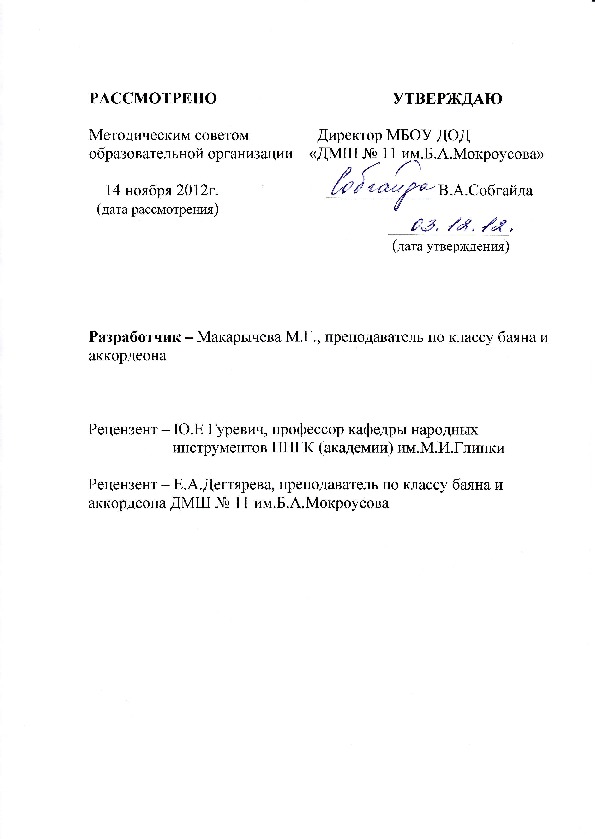 Структура программы учебного предметаПояснительная  запискаХарактеристика учебного предмета, его место и роль в образовательном процессе;Срок реализации учебного предмета;Объем учебного времени, предусмотренный учебным планом образовательного учреждения на реализацию учебного предмета;Форма проведения учебных аудиторных занятий;Цели и задачи учебного предмета;Обоснование структуры программы учебного предмета;Методы обучения;Описание материально-технических условий реализации учебного предмета;Содержание учебного предметаСведения о затратах учебного времени;- Годовые требования по классам;Требования к уровню подготовки обучающихсяФормы и методы контроля, система оценокАттестация:  цели,  виды,  форма,  содержание;- Критерии оценки;Методическое обеспечение учебного процессаМетодические рекомендации педагогическим работникам;Методические рекомендации по организации самостоятельной работы;Списки рекомендуемой нотной и методической литературыУчебная литература;Учебно-методическая литература;Методическая литератураПояснительная  запискаХарактеристика учебного предмета, его место и роль в образовательном  процессеПрограмма учебного предмета «Специальность»	по виду инструмента«аккордеон, баян», далее – «Специальность (аккордеон, баян)», разработана на основе  и  с учетом федеральных государственных требований к дополнительной предпрофессиональной общеобразовательной программе в области музыкального  искусства  «Народные инструменты».Учебный предмет «Специальность (аккордеон, баян)» направлен на приобретение детьми знаний, умений и навыков игры на аккордеоне или баяне, получение ими художественного образования, а также на эстетическое воспитание и духовно- нравственное развитие ученика.Обучение детей в области музыкального искусства ставит перед педагогом ряд задач как учебных, так и воспитательных. Решения основных вопросов в этой сфере образования направлены на раскрытие и развитие индивидуальных способностей учащихся, а для наиболее одаренных из них - на их дальнейшую профессиональную деятельность.Примерный учебный план по дополнительной предпрофессиональной общеобразовательной программе в области искусства «Народные инструменты (аккордеон, баян)» направлен на приобретение обучающимися музыкально- исполнительских знаний, умений, навыков.Срок реализации учебного предмета «Специальность (аккордеон, ба-ян )» для детей, поступивших в образовательное учреждение в первый класс в возрасте:с шести лет шести месяцев до девяти лет, составляет 8 (9)лет;с десяти до двенадцати лет, составляет 5(6) лет.Для детей, не закончивших освоение образовательной программы основного общего образования или среднего (полного) общего образования и планирующих поступление в образовательные учреждения, реализующие основные профессиональные образовательные программы в области музыкального искусства, срок освоения может быть увеличен на один год.Объем	учебного	времени,	предусмотренный	учебным		планом образовательного		учреждения	на		реализацию	учебного	предмета«Специальность (аккордеон, баян)»:Таблица 1Форма  проведения  учебных  аудиторных  занятий:  индивидуальная, рекомендуемая продолжительность урока - 45 минут.Индивидуальная форма позволяет преподавателю лучше узнать ученика, его музыкальные возможности, способности, эмоционально-психологические особенности.Цели и задачи учебного предмета «Специальность (аккордеон, баян)»Цели:развитие музыкально-творческих способностей учащегося на основе приобретенных им знаний, умений и навыков, позволяющих воспринимать, осваивать и исполнять на аккордеоне (баяне) произведения различных жанров и форм в соответствии с ФГТ;определение наиболее одаренных детей и их дальнейшая подготовка к продолжению обучения в средних профессиональных музыкальных учебных заведениях.Задачи:выявление творческих способностей ученика в области музыкального искусства и их развитие в области исполнительства на аккордеоне (баяне) до уровня подготовки, достаточного для творческого самовыражения и самореализации;овладение знаниями, умениями и навыками игры на аккордеоне (баяне) позволяющими выпускнику приобретать собственный опыт музицирования;• приобретение обучающимися опыта творческой деятельности;• формирование навыков сольной исполнительской практики и коллективной творческой деятельности, их практическое применение;• достижение уровня образованности, позволяющего выпускнику самостоятельно ориентироваться в мировой музыкальной культуре;• формирование у лучших выпускников осознанной мотивации к продолжению профессионального обучения и подготовки их к вступительным экзаменам в профессиональное образовательное учреждение.Обоснование	структуры	программы	учебного	предмета«Специальность (аккордеон, баян)».Программа содержит необходимые для организации занятий параметры:сведения о затратах учебного времени, предусмотренного на освоение учебного предмета;распределение учебного материала по годам обучения;описание дидактических единиц учебного предмета;требования к уровню подготовки обучающихся;формы и методы контроля, система оценок;методическое обеспечение учебного процесса.В  соответствие  с  данными  направлениями  строится  основной  раздел программы «Содержание учебного предмета».Методы обученияДля	достижения	поставленной	цели	и	реализации	задач	предмета используются следующие методы обучения:словесный (рассказ, беседа, объяснение);метод упражнений и повторений (выработка игровых навыков ученика, работа над художественно-образной сферой произведения);метод	показа	(показ	педагогом	игровых	движений,	исполнение педагогом пьес с использованием многообразных  вариантов показа);объяснительно-иллюстративный (педагог играет произведение ученика и попутно объясняет);репродуктивный метод (повторение учеником игровых приемов по образцу учителя);метод проблемного изложения (педагог ставит и сам решает проблему, показывая при этом ученику разные пути и варианты решения);частично-поисковый (ученик участвует  в  поисках  решения поставленной задачи).Выбор методов зависит от возраста и индивидуальных особенностей учащегося.Описание материально-технических условий реализации учебного предмета.Материально-техническая	база	образовательного	учреждения	должнасоответствовать  санитарным  и  противопожарным  нормам,   нормам  охраны труда.Учебные аудитории для занятий по учебному предмету «Специальность (аккордеон, баян)» должны иметь площадь не менее 9 кв.м, наличие  пюпитра. В образовательном учреждении должны быть созданы условия для содержания, своевременного обслуживания и ремонта музыкальных инструментов. Образовательное учреждение должно обеспечить наличие инструментов обычного размера, а также уменьшенных инструментов (аккордеонов, баянов), так необходимых для самых маленьких учеников.Содержание учебного предметаСведения о затратах учебного времени, предусмотренного  на освоение учебного предмета «Специальность (аккордеон, баян)», на максимальную, самостоятельную нагрузку обучающихся и аудиторные занятия:                                                                                                                                                                     Таблица  2         Срок обучения 8 летУчебный материал распределяется по годам обучения - классам. Каждый класс имеет свои дидактические задачи и объем времени, данное время направлено на освоения учебного материала.Виды внеаудиторной работы:самостоятельные занятия по подготовке учебной программы;подготовка к контрольным урокам, зачетам и экзаменам;подготовка к концертным, конкурсным выступлениям;посещение учреждений культуры (филармоний, театров, концертных залов, музеев и др.),участие	обучающихся	в	творческих	мероприятиях	и	культурно- просветительской деятельности образовательного учреждения и др.Годовые требования по классам Срок обучения – 8 летПервый класс (2 часа в  неделю) 1 полугодиеЗначение «донотного» периода в работе с начинающими, опора на слуховые представления. Активное слушание музыки (игра педагога, домашнее прослушивание музыки по желанию ученика) с последующим эмоциональным откликом ученика (в виде рисунка, рассказа).Упражнения без инструмента, направленные на освоение движений, используемых в дальнейшем на аккордеоне (баяне).Знакомство с инструментом. Основы и особенности при посадке, постановке игрового аппарата. Принципы звукоизвлечения. Постановка рук. Изучение клавиатур инструмента. Удобные игровые движения правой и левой руки. Освоение и развитие первоначальных навыков игры на аккордеоне (баяне). Основы исполнения штрихов- non legato, legato, staccato. Простейшие ритмические рисунки.  Слуховое внимание к качеству звука и смене направления движения меха. Освоение динамических оттенков. Овладение различными средствами артикуляции за счёт освоения основных видов штрихов legato, staccato, non legato.Знакомство с элементами музыкальной грамоты. Освоение музыкального ритма в виде простых ритмических упражнений.Подбор по слуху небольших попевок, народных мелодий, знакомых песен.Воспитание в ученике элементарных правил сценической этики, навыков мобильности, собранности при публичных выступлениях.В течение 1 полугодия обучения ученик должен пройти: 2 этюда;4-6 небольших пьес различного характера.Примерный репертуарный список зачета в конце первого полугодияРусская народная песня «Как под горкой, под горой» Русская народная песня «На зелёном лугу»Детская  песня «Котик»Русская народная песня	«Как на зорьке» Филиппенко А. «Цыплята»Денисов А. «Полька»2 полугодиеПродолжение «донотного» периода: игра по слуху (транспонирование попевок, знакомых мелодий ). Продолжение освоения нотной грамоты. Игра по нотам. Развитие первоначальных навыков игры на инструменте. Знакомство с основой динамики – форте, пиано.Игра  гамм C-dur, G-dur,  F-dur. Чтение нот с листа. Упражнения на развитие координации. 2 этюда;4-6 песен и пьес различного характера, включая переложения зарубежных и отечественных композиторов.Чтение  нот с листа. Подбор по слуху.  Игра в ансамбле с педагогом. За учебный год учащийся должен исполнить:Таблица 3Примерный репертуарный список переводного зачета:Кабалевский Д. Маленькая полькаУкраинская народная песня «Ночь такая лунная» Шаинский В. Песенка про кузнечикаГайдн Й. Военный марш  Эрнесакс Г. ПаровозИванов А. Полька                                                                                 Второй класс (2 часа в неделю)Работа над дальнейшей стабилизацией посадки и постановки исполнительского аппарата, координацией рук. Освоение  технологии исполнения    основных    штрихов    (стаккато, легато).    Закрепление и углубле-ние знаний, совершенствование умений и навыков, приобретённых на 1 году обучения. Исправление исполнительских недочётов (в извлечении звуков, постановке, ведении меха). Освоение более сложных ритмических рисунков. Контроль над свободой исполнительского аппарата.       Уяснение значения интонации в выражении музыкальной мысли. Примене-ние динамики как средства музыкальной выразительности для создания яркого художественного образа. Контроль над свободой игровых движений. Слуховой контроль над качеством звука. Знакомство с основными музыкальными терминами.Игра хроматических, динамических, ритмических упражнений, охватывающих освоенный учеником диапазон инструмента.В течение 2 года обучения ученик должен пройти:мажорные и минорные однооктавные гаммы двумя руками: F-dur, D-dur,  a-moll, d-moll;              3-4 этюда;10-12 пьес различных по характеру, стилю, жанру. Чтение нот с листа. Подбор по слуху.За учебный год учащийся должен исполнить:Таблица 4Примерный репертуарный список зачета в конце первого полугодия:1. Глинка  М.  «Жаворонок»       Бухвостов В.  «Колобок»2. Тирольская полькаСавельев Б.  «Неприятность  эту  мы  переживём».Примерный репертуарный список переводного зачетаБетховен Л. «Сурок»    Доренский А.  Блюз    Русская народная песня     «Во  сыром  бору  тропина»                                                                                    2. Книппер Л.  «Полюшко-поле»                                                 Ширинг Дж. «Колыбельная  пернатого  царства»  «Как ходил-гулял Ванюша».  Обработка  В.Лушникова                                        Третий класс (2 часа в неделю)Вся работа педагога: объяснения, показ отдельных деталей и иллюстрирование пьес, критерии оценок, контроль над самостоятельной работой - приобретает качественно иной характер и должна быть более критично направлена на достижение учеником свободной и осмысленной игры.Закрепление освоенных терминов, изучение новых терминов.Включение в программу полифонических произведений,  ознакомление с различными видами полифонии (подголосочная, контрастная, имитационная). Совершенствование техники игры двойными нотами и аккордами.            Развитие в ученике творческой инициативы. Более активное привлечение ученика во все этапы обучения (обозначение аппликатуры, динамики, поиск приема, штриха, создание художественного образа).Исполнение этюдов и пьес с более сложными ритмическими рисунками(триоли, секстоли, синкопы, двойные ноты). Развитие беглости пальцев.В течение 3 года обучения ученик должен пройти:  двухоктавные гаммы и их арпеджио: A-dur, B-dur, E-dur, a-moll, c- moll,  e-moll.Кроме того, в течение 3 года обучения ученик должен пройти:3-4  этюда до трех знаков при ключе, на различные виды техники;8-10 пьес различного характера, включая переложения зарубежных и отечественных  композиторов.Чтение нот с листа. Подбор по слуху.За учебный год учащийся должен исполнить:Таблица 5Примерный репертуарный список зачета в конце первого полугодия1. Корчевой  А. Осенний листок       Русская народная песня «Как под яблонькой»  обработка  Иванова А.2. Чайкин Н. Вальс  Власов В.  Немое киноПримерный репертуарный список переводного зачетаГендель Г.  Чакона                                  Доренский  А.  Закарпатский танец      Анцати Л.. «Вальс-мюзетт»                           Четвертый класс (2 часа в неделю)Дальнейшее последовательное совершенствование освоенных ранее приемов игры, штрихов. Более тщательная работа над игровыми движениями обеих рук в отдельности и их координацией. Работа, направленная на развитие мелкой техники. Работа над развитием музыкально-образного мышления, творческого художественного воображения. Усложнение и углубление музыкально-художественного материала. Расширение круга музыкальных образов и исполнительских задач. Освоение приёмов различных туше и уравновешивания звучания правой и левой клавиатур аккордеона.Контроль педагогом самостоятельной работы ученика: поэтапность работы над произведением, умение вычленить технический эпизод, трансформировать его в упражнение и довести до качественного исполнения и т.д.Упражнения на разные виды техники.В течение 4 года обучения ученик должен пройти: двухоктавные гаммы: в первом полугодии мажорные, во втором - минорные (гармонический вид) - G-dur, D-dur, A-dur, e-moll, h-moll, a-moll, тонические трезвучия в них;3-4 этюда до трех знаков при ключе на различные виды техники;8-10 пьес различного характера, включая переложения зарубежных и отечественных  композиторов.Чтение нот с листа. Подбор по слуху.Примерный репертуарный список  зачета в конце первого полугодияДоренский А.  Сонатина в классическом стиле         Кузнецов Е.  Гармошка-говорушка  Калинников В.  Вальс       Денисов   А.       Фантазия на русскую темуЗа учебный год учащийся должен исполнить:                                                                                                                                                Таблица 6 Примерный репертуарный список переводного экзамена Хаслингер Т.  Сонатина  ч.llБажилин Р.  Ночные огниНьюманн У.  Карликовый вальсХауг Э.   Прелюдия из «Скандинавской сюиты»     Коломбо Ж.- Мурена Т.   Равнодушие Рус.нар.песня «Позарастали стёжки-дорожки»  обр. Самойленко Б.Пятый класс (2 часа в неделю)Развитие и совершенствование всех ранее освоенных музыкально– исполнительских навыков игры на инструменте. Более тщательная работа над качеством звукоизвлечения, формирование объективной самооценки учащимся собственной игры, основанной на слуховом самоконтроле.Особое внимание преподавателя должно быть направлено на составление программ с учетом ясной дифференциации репертуара на произведения инструктивные, хрестоматийно-академические, концертные, конкурсные  и другие.В течение 5 года обучения ученик должен пройти:упражнения, наиболее необходимые для дальнейшего совершенствования игры;при повторении ранее освоенных гамм по программе 4 класса особоеместо необходимо уделить игре минорных гамм гармонического и мелодического видов, а также освоению в них более сложных приемов: чередование штрихов legato, staccato, триоли, чередование длительностей (восьмые-шестнадцатые); особое внимание направить на динамическое развитие;гаммы E-dur, H-dur, B-dur, f-moll, fis-moll, h- moll;4 этюда до  четырех знаков при ключе на различные виды техники;8-10  пьес  различного  характера,  включая  переложения  зарубежных  и отечественных  композиторов.Чтение нот с листа. Подбор по слуху.За учебный год учащийся должен исполнить:Таблица 7Примерный репертуарный список зачета в конце первого полугодия1.  Бетховен Л. Сонатина Соль мажор ч1        Драбек К. Гармоника-буги    2.  Кемпферт Б. Путники в ночи Рус.нар.песня «Я калинушку ломала» обр. С.ТуликоваПримерный репертуарный список переводного зачетаБах И.С. Хорал             Джоплин С.  Хризантема (регтайм)    Укр. нар. песня «Садом, садом, кумасенька»  обр.Аз.Иванова2.Моцарт В.А.   Сонатина №1  ч ll, lll   Брамс И.   Венгерский танец №5   Доренский А.   Регтайм                                          Шестой класс (2 часа в неделю)Совершенствование всех ранее изученных приемов в более сложном по техническому и художественному содержанию варианте. При необходимости работа над новыми приемами и штрихами. Развитие аппликатурной грамотности. Умение самостоятельно разбираться в основных элементах фразировки (мотив, фраза, предложение, часть)В течение 6 года обучения ученик должен пройти:упражнения, наиболее необходимые для дальнейшего совершенствования игровых  умений;двухоктавные  гаммы  H-dur,  fis-mol	(двух видов), повторение гамм за 5класс, игра  в них ломаных арпеджио;2-4  этюда до  четырех знаков при ключе на различные виды техники;8-10  пьес  различного  характера,  включая  переложения  зарубежных  и отечественных  композиторов.Чтение нот с листа. Подбор по слуху.За учебный год учащийся должен исполнить:                                                                                                                                                                        Таблица 8Примерный репертуарный список  зачета в конце первого полугодияБах И.С.  Ария                                                   Фоссен А.  Флик-фляк. Чайкин Н.  Новелетта   Дмитриев В.  Белый парусПримерный репертуарный список переводного зачета Грибоедов А. Вальс      Бетховен  Л.   Сонатина    c-moll      ч. ll    Тихонов Б. Карело-финская полька Бах И.С.  Органная прелюдия C-dur          Бойко И.    Две пьесы из цикла Джазовые акварели-     Забавный  блюз.    Качели    Корнев В.   Виртуоз                              Седьмой класс (2, 5 часа в неделю)Совершенствование всех ранее освоенных учеником музыкально– исполнительских навыков игры на инструменте должно  проходить  в  тесной связи с развитием его общего культурного уровня, его стремлением  к творческой самостоятельности, активности. В связи с решением данных задач необходимо включить в программу одну самостоятельно выученную пьесу средней степени сложности. Разнообразная по стилям, жанрам учебная программа должна включать все ранее освоенные приемы  игры, штрихи, их комбинированные варианты.    Самостоятельная работа над произведением.В течение 7 года обучения ученик должен пройти:упражнения, наиболее необходимые для дальнейшего совершенствования игровых  умений;игра гамм должна иметь четкую,  последовательную схему по принципу«от простого к сложному», направлена на стабилизацию всех ранее освоенных штрихов и приемов;2-4 этюда до четырех знаков при ключе на различные виды техники; требования к исполнению этюдов приближаются к требованиям исполнения художественного произведения;6-8 пьес разного характера, включая переложения зарубежных и отечественных  композиторов.Чтение нот с листа. Подбор по слуху.За учебный год учащийся должен исполнить:Таблица 9 Примерный репертуарный список  зачета в конце 1 полугодияБетховен  Сонатина  F-dur   ч. lПалмер  Новоорлеанский  блюз2.  Шуберт Ф.  Экспромт   Op.142 № 2    Ферреро М.   ЛивеньПримерный репертуарный список переводного зачета1. Штраус И.  Полька               Гершвин Дж.   Колыбельная Клары                                                                                                 Паницкий  И. «  Среди долины ровные и Светит месяц» обработка  рус. нар. песенБах И.С. Органная прелюдия d-moll                       Шопен Ф. Мазурка a-moll       Фросини П.  Головокружительный аккордеон                                              Восьмой класс (2,5  часа в неделю)Продолжение совершенствования всех ранее освоенных учеником музыкально–исполнительских навыков игры на инструменте.Подготовка к выпускному экзамену.В течение 8 года обучения ученик должен продемонстрировать:умение сыграть любую (одно- двухоктавную минорную, мажорную) гамму всеми ранее освоенными штрихами, приемами, динамикой и т.д. в максимально быстром темпе;исполнение 3-х этюдов, один из которых может быть заменен виртуозной пьесой .За учебный год учащийся должен исполнить:Таблица 10Примерный репертуарный список итоговой аттестации:Гендель  Г.   Чакона        Скарлатти  Д. Пастораль        Фоменко В. Весёлый музыкант     Шендерёв Г.  Степь да степь кругом   обр. рус.нар. песниБах И.С. Органная прелюдия  d-moll     Яшкевич А. Сонатина в старинном стиле  ч l      Сасько Г. Рэгтайм. Из Сюиты Играю джаз     Сурков А. Во поле берёза стояла  обр. рус. нар. песниТребования к уровню подготовки обучающихсяДанная программа отражает разнообразие репертуара, его академическую направленность, а также демонстрирует возможность индивидуального подхода к каждому ученику. Содержание программы направлено на обеспечение художественно-эстетического развития учащегося и приобретения им художественно-исполнительских знаний, умений и навыков.Таким образом, ученик к концу прохождения курса программы обучения должен:знать основные исторические сведения об инструменте;знать  конструктивные особенности инструмента;знать  элементарные  правила  по  уходу  за  инструментом  и  уметь  их применять при необходимости;знать основы музыкальной грамоты; знать систему игровых  навыков и уметь применять ее самостоятельно;знать    основные    средства    музыкальной    выразительности    (тембр,динамика, штрих, темп и т. д.);знать основные жанры музыки (инструментальный, вокальный, симфонический и т. д.);знать технические и художественно-эстетические особенности, характерные для сольного исполнительства на аккордеоне  и баяне;знать функциональные особенности строения частей тела и уметь рационально использовать их в работе игрового аппарата;уметь самостоятельно определять технические трудности несложного музыкального произведения и находить способы и методы в работе  над ними;уметь самостоятельно среди нескольких вариантов аппликатуры выбрать наиболее  удобную и рациональную;уметь самостоятельно, осознанно работать над несложными произведениями, опираясь на знания законов формообразования, а также на освоенную в классе под руководством педагога методику поэтапной работы над художественным произведением;уметь творчески подходить к  созданию  художественного  образа, используя при этом все теоретические знания и предыдущий практический опыт в освоении штрихов, приемов и других музыкальных средств выразительности;уметь на базе приобретенных специальных знаний давать грамотную адекватную оценку многообразным музыкальным событиям;иметь навык игры по нотам;иметь навык чтения с листа несложных произведений, необходимый для ансамблевого и  оркестрового музицирования;приобрести навык транспонирования и подбора по слуху,  так необходимых  в дальнейшем будущему  музыканту; приобрести навык публичных выступлений, как в качестве солиста, так и в различных ансамблях и оркестрах.Реализация программы обеспечивает:наличие у обучающегося интереса к музыкальному искусству, самостоятельному музыкальному исполнительству;комплексное совершенствование игровой техники , которая включает в себя тембровое слушание, вопросы динамики, артикуляции, интонирования, а также организацию работы игрового аппарата, развитие крупной и мелкой техники;сформированный комплекс исполнительских знаний, умений и навыков для достижения наиболее убедительной интерпретации авторского текста;знание музыкальной терминологии;знание репертуара для аккордеона и баяна, включающего произведения разных стилей и жанров, произведения крупной формы (концерты, сонаты, сюиты, циклы) в соответствии с программными требованиями; в старших, ориентированных на профессиональное обучение классах, умение самостоятельно выбрать для себя программу;наличие навыка по чтению с листа музыкальных произведений;умение транспонировать и подбирать по слуху;навыки по воспитанию слухового контроля, умению управлять процессом исполнения музыкального произведения;навыки по использованию музыкально-исполнительских средств выразительности, выполнению анализа исполняемых произведений, владению различными видами техники исполнительства, использованию художественно оправданных технических приемов;наличие творческой инициативы, сформированных представлений о методике разучивания музыкальных произведений и приемах работы над исполнительскими  трудностями;наличие навыков репетиционно-концертной работы в качестве солиста.Формы и методы контроля, система оценок                 1.Аттестация:  цели,  виды,  форма,  содержаниеКаждый из видов контроля успеваемости учащихся имеет свои цели, задачи и формы.Оценки  качества знаний  по «Специальности  (аккордеон-баян)» охватывают все виды контроля:- текущий контроль успеваемости;- промежуточная аттестация учащихся;- итоговая аттестация учащихся.Цель промежуточной аттестации - определение уровня подготовки учащегося на определенном этапе обучения по конкретно пройденному материалу.Таблица 12Контрольные уроки направлены на выявление  знаний,  умений  и навыков учащихся в классе по специальности. Они не требуют публичного исполнения и концертной готовности. Это своего рода проверка навыков самостоятельной работы учащегося, проверка технического роста, проверка степени овладения навыками музицирования (чтение с листа, подбор по слуху, транспонирование), проверка степени готовности учащихся выпускных классов к итоговой аттестации. Контрольные прослушивания проводятся в классе в присутствии комиссии, включая в себя элементы беседы с учащимся, и предполагают обязательное обсуждение рекомендательного характера.Также преподаватель может сам назначать и проводить контрольные уроки в течение четверти в зависимости от индивидуальной успеваемости ученика, от этапности изучаемой программы с целью повышения мотивации в ученике к  учебному процессу.Контрольные уроки проводятся в счет аудиторного времени, предусмотренного на учебный предмет.Зачеты проводятся на завершающих полугодие учебных занятиях в счет аудиторного времени, предусмотренного на учебный предмет, и предполагают публичное  исполнение  технической  или  академической  программы  или  ее части в присутствии комиссии. Зачеты дифференцированные, с обязательным методическим обсуждением, носящим рекомендательный характер. Зачеты проводятся в счет аудиторного времени, предусмотренного на учебный предмет.Исполнение полной программы демонстрирует уровень освоения программы данного года обучения. Переводной экзамен проводится с применением дифференцированных систем оценок, завершаясь обязательным методическим обсуждением. Экзамены проводятся за пределами аудиторных учебных занятий. Учащийся, освоивший в полном объеме программу, переводится  в следующий класс.Итоговая аттестация (экзамен) определяет уровень и качество освоения образовательной программы. Экзамен проводится в выпускном классе, в соответствии с действующим учебным планом. Итоговая аттестация проводится по утвержденному директором школы расписанию.Критерии оценокДля аттестации обучающихся создаются фонды оценочных средств, включающие методы контроля, позволяющие оценить приобретенные знания, умения, навыки. По итогам исполнения выставляются оценки по пятибалльной шкале.Таблица 13Согласно ФГТ, данная система оценки качества исполнения является основной. В зависимости от сложившихся традиций того или иного учебного заведения и с учетом целесообразности оценка качества исполнения  может быть дополнена системой «+» и «-», что даст возможность более конкретно отметить выступление учащегосяФонды оценочных средств призваны обеспечивать оценку качества приобретенных выпускниками знаний, умений и навыков, а также степень готовности учащихся выпускного класса к возможному продолжению профессионального образования в области музыкального искусства.При выведении итоговой (переводной) оценки учитываются  следующие параметры:Оценка годовой работы учащегося.Оценки за академические концерты, зачеты или экзамены.Другие выступления учащегося в течение учебного года.При выведении оценки за выпускные экзамены должны быть учтены следующие параметры:Учащийся  должен  продемонстрировать  достаточный  технический уровень владения инструментом.Убедительно	раскрытый	художественный	образ	музыкального произведения.Понимание и отражение в исполнительской интерпретации	стиля исполняемого произведения.При  выпускных  экзаменах  оценка  ставится  по  пятибалльной  шкале(«отлично»,  «хорошо»,  «удовлетворительно»,  «неудовлетворительно»).Оценки выставляются по окончании четвертей и полугодий  учебного года. Фонды оценочных средств призваны обеспечивать оценку качества приобретенных выпускниками знаний, умений, навыков и степень готовности выпускников к возможному продолжению профессионального образования в области музыкального искусства.Методическое обеспечение учебного процесса1.Методические рекомендации  педагогическим работникамВ работе с учащимся преподаватель должен следовать основным принципам дидактики: последовательность, систематичность, доступность, наглядность в освоении материала.Процесс обучения должен протекать с учетом индивидуальных психических особенностей ученика, его физических данных. Педагог должен неустанно контролировать уровень развития музыкальных способностей своих учеников.Работа педагога по специальности будет более продуктивной в тесной связи с педагогами по другим предметам: музыкальная литература, слушание музыки, сольфеджио. Итогом такого сотрудничества могут быть:  открытые уроки, концерты классов для родителей, участие  в концертах отделов, школы.В начале каждого полугодия преподаватель составляет для учащегося индивидуальный план, который утверждается заведующим отделом. В конце учебного года преподаватель представляет отчет о его выполнении с приложением краткой характеристики работы обучающегося. При составлении индивидуального плана следует учитывать индивидуально-личностные особенности и степень подготовки обучающегося. В репертуар необходимо включать произведения, доступные по степени технической и образной сложности, высокохудожественные по содержанию, разнообразные по стилю, жанру, форме и фактуре. Индивидуальные планы вновь поступивших учеников обучающихся должны быть составлены к концу сентября после детального ознакомления с особенностями, возможностями и уровнем подготовки ученика.Необходимым условием для успешного обучения  является формирование у ученика уже на начальном этапе правильной посадки, постановки рук, целостного исполнительского аппарата.Развитию техники в узком смысле слова (беглости, четкости, ровности и т.д.) способствует систематическая работа над упражнениями, гаммами и этюдами. При освоении гамм, упражнений, этюдов и другого вспомогательного инструктивного материала рекомендуется применение различных вариантов – штриховых,   динамических,   ритмических   и   т.д.   При   работе   над   техникой необходимо давать четкие индивидуальные задания и регулярно проверять их выполнение.При выборе этюдов следует учитывать их художественную  и техническую значимость. Изучение этюдов может принимать различные формы в зависимости от их содержания и учебных задач (ознакомление, чтение нот с листа, разучивание до уровня показа на техническом зачете).Работа над качеством звука, интонацией, разнообразными ритмическими вариантами, динамикой (средствами музыкальной выразительности) должна последовательно проводиться на протяжении всех лет обучения и быть предметом постоянного внимания педагога. В этой связи педагогу необходимо научить ученика слуховому контролю  и  контролю  по  распределению мышечного  напряжения.Работа над музыкальным произведением должна проходить в тесной художественной и технической связи.Важной задачей предмета является развитие навыков самостоятельной работы над домашним заданием. В качестве проверки знаний ученика об основных этапах в работе над произведением можно порекомендовать ученику выучить самостоятельно произведение, которое по трудности должно быть легче произведений, изучаемых по основной программе.Большое значение в воспитании музыкального вкуса отводится изучаемому репертуару. Помимо обработок народных мелодий, органично звучащих на народных инструментах и составляющих основу репертуара, необходимо включать в учебные программы переложения лучших образцов зарубежной и отечественной классики, произведений, написанных для других инструментов или для голоса. Рекомендуется исполнять  переложения,  в которых сохранен замысел автора и в то же время грамотно, полноценно использованы характерные особенности аккордеона  ( баяна).В классе  при работе над гаммами, этюдами и пьесами для достижения  технической свободы необходимо искать, находить и использовать различные варианты аппликатуры.Вся творческая деятельность педагога-музыканта должна иметь научно обоснованный   характер   и   строиться   на   базе   имеющейся   методическойлитературы. 2. Методические рекомендации по организации самостоятельной работысамостоятельные	занятия	должны	быть	регулярными	и систематическими;периодичность занятий - каждый день;объем самостоятельных занятий в неделю - от 2 до 4 часов.Объем самостоятельной работы определяется с учетом минимальных затрат на подготовку домашнего задания, параллельного освоения детьми программы начального и основного общего образования, с опорой на сложившиеся в учебном заведении педагогические традиции и методическую целесообразность, а также индивидуальные способности ученика.Ученик должен быть физически здоров. Занятия при повышенной температуре опасны для здоровья и нецелесообразны, так как результат занятий всегда будет отрицательным.Индивидуальная домашняя работа может проходить в несколько приемов и должна строиться в соответствии с рекомендациями преподавателя по специальности.Необходимо помочь ученику организовать домашнюю работу, исходя из количества времени, отведенного на  занятие. В  самостоятельной работе должны присутствовать разные виды заданий: игра технических упражнений, гамм и этюдов (с этого задания полезно начинать занятие и тратить на это примерно треть времени); разбор новых произведений или чтение с листа более легких (на 2-3 класса ниже по трудности); выучивание наизусть нотного текста, необходимого на данном этапе работы; работа над звуком и конкретными деталями (следуя рекомендациям, данным преподавателем на уроке), доведение произведения до концертного вида; проигрывание  программы целиком перед зачетом или концертом; повторение ранее пройденных произведений. Все рекомендации по домашней работе в индивидуальном порядке дает преподаватель и фиксирует их, в случае необходимости, в дневнике. Срок обучения8 лет Максимальная	учебная	нагрузка(в часах)1316Количествочасов на аудиторные занятия559Количество	часов	навнеаудиторную(самостоятельную) работу757Распределение по годам обученияРаспределение по годам обученияРаспределение по годам обученияРаспределение по годам обученияРаспределение по годам обученияРаспределение по годам обученияРаспределение по годам обученияРаспределение по годам обученияРаспределение по годам обученияКласс12345678Продолжительность	учебныхзанятий (в нед.)3233333333333333Количество	часов	нааудиторные занятия в неделю2222222,52,5Общее количествочасов на аудиторные занятия559559559559559559559559Общее количествочасов на аудиторные занятияКоличество	часов	навнеаудиторные	занятия	в неделю22233344Общее количествочасов на внеаудиторные (самостоятельные) занятия по годам646666999999132132Общее количествочасов	на	внеаудиторные(самостоятельные) занятия757757757757757757757757Общее количествочасов	на	внеаудиторные(самостоятельные) занятияМаксимальное	количествочасов занятия в неделю4445556,56,5Общее	максимальноеколичество часов по годам128132132165165165214,5214,5Общее	максимальноеколичество	часов	на	весь период обучения131613161316131613161316131613161 полугодие2 полугодиеДекабрь  –  зачет  (3  разнохарактерных пьесы).Март – технический зачет (одна гамма, один этюд).Май	- переводной зачет	(3разнохарактерные пьесы).1 полугодие2 полугодиеОктябрь	–	технический	зачет (один этюд).Декабрь  –  зачет  (2  разнохарактерные пьесы).Март– технический зачет (две гаммы,  этюд).Май	–  переводной зачет(3 разнохарактерные пьесы).1 полугодие2 полугодиеОктябрь – технический зачет ( этюд) Декабрь  –  зачет  (2  разнохарактерные пьесы).Март – технический зачет (две гаммы, один этюд).Май	– переводной зачет (3 разно-характерных произведения).1 полугодие2 полугодиеОктябрь – технический зачет (этюдз-10оническийвания звучания правой и левой клавиатур аккордеона.оение приёмов различных туше). Декабрь  –  зачет  (2  разнохарактерных произведения).Март – технический зачет (2 гаммы,  этюд).Май – переводной экзамен (3 разнохарактерных произведения).1 полугодие2 полугодиеОктябрь – технический зачет (этюд, он может быть заменен виртуозной пьесой).Декабрь – зачет (2 разнохарактерных произведения).Март – технический зачет (две гаммы,  этюд).Май – переводной зачет  (3 разнохарактерных произведения, включая полифонию или произведение  крупной формы).1 полугодие2 полугодиеОктябрь – технический зачет (этюд).Декабрь – зачет (2 разнохарактерных произведения).Март – технический зачет (2 гаммы,  этюд, чтение нот с листа).Май – переводной зачет (3 разнохарактерных произведения, включая  произведение  крупной формы, виртуозное произведение).1 полугодие2 полугодиеОктябрь – технический зачет (этюд).Декабрь – зачет (2 разнохарактерных произведения).Март– технический зачет (две гаммы,  этюд, чтение нот с листа).Май – переводной зачет (3 разнохарактерных произведения, включая  произведение  крупной формы, виртуозное произведение, произведение   кантиленного характера).1 полугодие2 полугодиеДекабрь- дифференцированное прослушивание части программы экзамена ( 2 произведения, обязательный показ произведения крупной формы и произведения на выбор  из программы выпускного экзамена)Март – прослушивание перед комиссией оставшихся двух произведений из выпускной программы.Май – выпускной экзамен ( 4 разнохарактерных произведения, включая полифонию, произведение крупной формы)Вид контроляЗадачиФормыТекущий контрольподдержание учебной дисциплины,выявление отношения учащегося к изучаемому предмету,повышение уровня освоения текущего учебного материала. Текущий контроль осуществляется преподавателем по специальности регулярно (с периодичностью не более чем через два, три урока) в рамках расписания занятий и предлагает использование различной системы оценок. Результаты текущего контроля учитываются при выставлении четвертных, полугодовых, годовых оценок.контрольные уроки, академические концерты, прослушивания к  конкурсам, отчетным концертамПромежуточная аттестацияопределение	успешности	развитияучащегося и усвоения им  программы назачеты (показ частиопределенном  этапе обученияпрограммы,технический зачет), переводные зачеты, экзамены( 4 класс)Итоговая аттестацияопределяет уровень и качество освоенияпрограммы учебного предметаэкзамен проводится в выпускном классеОценкаКритерии оценивания исполнения5 («отлично»)Яркая,    осмысленная   игра,    выразительнаядинамика; текст сыгран безукоризненно. Использован богатый арсенал выразительных средств, владение исполнительской техникойи	звуковедением	позволяет	говорить	овысоком художественном уровне игры.4 («хорошо»)Игра с ясной художественно-музыкальной трактовкой, но не все технически проработано, определенное количество погрешностей  не дает возможность оценить«отлично». Интонационная и  ритмическая игра может носить неопределенный характер.3 («удовлетворительно»)Средний технический уровень подготовки, бедный, недостаточный штриховой арсенал, определенные проблемы в исполнительском аппарате мешают донести до слушателя художественный замысел произведения. Можно говорить о том, что качество исполняемой программы в данном случае зависело от времени, потраченном на работу дома или отсутствии интереса у ученика к занятиям музыкой.2 («неудовлетворительно»)Исполнение с частыми остановками, однообразной динамикой, без элементов фразировки, интонирования, без личного участия самого ученика в процессе музицирования.Зачет (без оценки)Отражает достаточный уровень подготовки иисполнения на данном этапе обучения.